Publicado en Madrid el 09/01/2024 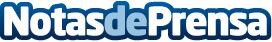 Odoo 17: Las PYMES cuentan con el socio perfecto para digitalizarse y crecerDurante los días 8 y 10 de noviembre tuvo lugar en Bruselas un acontecimiento muy especial para todas las PYMES. Se trata de Odoo Experience, la presentación oficial de la última versión de Odoo, el popular sistema que se ha convertido en el evento más importante del año si se tiene en cuenta todo lo que puede aportar este software para llevar los negocios al siguiente nivelDatos de contacto:Estela LareoOdoo Expertos+34 678 61 84 79Nota de prensa publicada en: https://www.notasdeprensa.es/odoo-17-las-pymes-cuentan-con-el-socio Categorias: Internacional Nacional Finanzas Inteligencia Artificial y Robótica Marketing Madrid Castilla y León Emprendedores Software Ciberseguridad Innovación Tecnológica http://www.notasdeprensa.es